Тест по обществознанию Воздействие человека на природу 7 класс ВАРИАНТ 11. Взаимоотношения человека, животных, растений и микроорганизмов между собой и с окружающей средой изучает наука1) экономика          2) эстетика            3) этика             4) экология2. Укажите наиболее полное определение. Присваивающим хозяйством называется1) хозяйство древнего человека, основанное на охоте
2) хозяйство, в котором человек получает блага от природы, а не создаёт их сам
3) хозяйство, в котором преобладают собирательство и рыболовство
4) система жизнеобеспечения в древности3. К присваивающему хозяйству не относится1) охота           2) бортничество           3) собирательство              4) земледелие4. К производящему хозяйству относится1) сбор грибов            2) рыболовство          3) уход за мелким рогатым скотом              4) сбор плодов5. Живую оболочку Земли называют1) атмосфера               2) биосфера                3) литосфера              4) гидросфера6. Найдите слово (словосочетание), которое является лишним среди перечисленного, и запишите цифру, под которой оно указано.1) завод            2) электростанция             3) автомобиль              4) лес             5) трактор7. Установите соответствие между примерами и составными частями окружающей среды: к каждому элементу первого столбца подберите соответствующий элемент из второго столбца.ПримерыА) извержение вулкана            Б) происхождение человека                   В) изобретение компьютера
Г) создание произведения искусства                                                       Д) производящее хозяйствоСоставные части окружающей среды        1) первая природа                      2) вторая природа8. Выберите правильные высказывания.1) Экология как наука изучает природные ресурсы и способы их добычи.
2) Естественное загрязнение окружающей среды связано с деятельностью человека.
3) Пример техногенной аварии — катастрофа на Чернобыльской АЭС в 1986 г.
4) К неисчерпаемым природным богатствам относятся космические ресурсы.9. Заполните пропуск в таблице.Тест по обществознанию Воздействие человека на природу 7 класс ВАРИАНТ 21. Экология — это наука, которая изучает1) возможности использования природных ресурсов
2) взаимоотношения человека, животных, растений и микроорганизмов между собой и с окружающей средой
3) возникновение и развитие жизни на планете Земля
4) состояние биосферы и его влияние на людей2. Укажите наиболее полное определение.Присваивающим хозяйством называется1) хозяйство древнего человека, для которого характерно собирательство
2) экономика первобытного общества
3) хозяйство, в котором преобладают охота и рыболовство
4) хозяйство, в котором человек получает блага от природы, а не создаёт их сам3. К производящему хозяйству не относится1) земледелие                2) скотоводство              3) собирательство             4) ремесло4. К присваивающему хозяйству относится1) разведение скота                                          2) посадка ячменя и пшеницы   3) изготовление орудий труда из бронзы      4) сбор мёда диких пчёл5. Биосфера — это1) живая оболочка планеты Земля                2) растения и животные       3) «вторая природа»                                       4) часть общества6. Найдите слово, которое является лишним среди перечисленного, и запишите цифру, под которой оно указано.1) река       2) лес       3) вулкан          4) парк      5) айсберг7. Установите соответствие между примерами и составными частями окружающей среды: к каждому элементу первого столбца подберите соответствующий элемент из второго столбца.ПримерыА) картина И.Е. Репина «Не ждали»       Б) лёд на реке         В) поэма А.С. Пушкина «Медный всадник»
Г) джунгли                                                Д) метрополитенСоставные части окружающей среды1) первая природа               2) вторая природа8. Выберите правильные высказывания.1) Экология как наука возникла во времена Античности.
2) К естественному загрязнению окружающей среды относится сжигание топлива человеком.
3) Почва растительный и животный мир — это исчерпаемые природные ресурсы.
4) Бытовые и промышленные отходы отрицательно воздействуют на состояние биосферы.9. Заполните пропуск в схеме.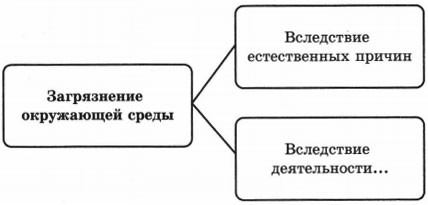 Ответы на тест по обществознанию Воздействие человека на природу
БЛАНК ОТВЕТА по обществознанию 7 _____ класс на тему: «Воздействие человека на природу».Ученика Ф.И.________________________________________________ВАРИАНТ 1БЛАНК ОТВЕТА по обществознанию 7 _____ класс на тему: «Воздействие человека на природу».Ученика Ф.И.________________________________________________ВАРИАНТ 2БЛАНК ОТВЕТА по обществознанию 7 _____ класс на тему: «Воздействие человека на природу».Ученика Ф.И.________________________________________________ВАРИАНТ 1БЛАНК ОТВЕТА по обществознанию 7 _____ класс на тему: «Воздействие человека на природу».Ученика Ф.И.________________________________________________ВАРИАНТ 2БЛАНК ОТВЕТА по обществознанию 7 _____ класс на тему: «Воздействие человека на природу».Ученика Ф.И.________________________________________________ВАРИАНТ 1БЛАНК ОТВЕТА по обществознанию 7 _____ класс на тему: «Воздействие человека на природу».Ученика Ф.И.________________________________________________ВАРИАНТ 2БЛАНК ОТВЕТА по обществознанию 7 _____ класс на тему: «Воздействие человека на природу».Ученика Ф.И.________________________________________________ВАРИАНТ 1БЛАНК ОТВЕТА по обществознанию 7 _____ класс на тему: «Воздействие человека на природу».Ученика Ф.И.________________________________________________ВАРИАНТ 2«Первая природа»Природа как таковая, естественная среда обитания человека«Вторая природа»Результат ….. человека123456777778894243241122234Деятельности123456777778892434142121234Человека (общества)123456777778891234567777788912345677777889123456777778891234567777788912345677777889